.(Choreographed for children Work shop)Intro Start on Vocal – Sequence: A-B-A-B-A-B-A-B-A-A-BA Part – 64 countsHip bumps, VineHip Bumps VineJump, clap X 4Walk Back, fwd.Hip bumps, VineHip Bumps VineJump, clap X 4Walk Back, fwd.B Part – 16 counts¼ Paddle turn X 4 (circle right arm over head)Heel tap X 4B-Boys Dance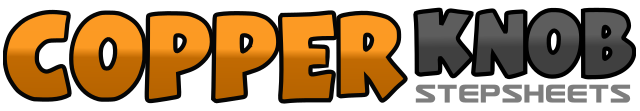 .......Count:80Wand:1Ebene:Phrased High Beginner.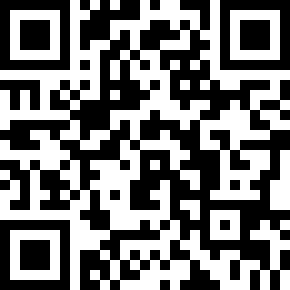 Choreograf/in:Dwight Birkjær (DK) - January 2012Dwight Birkjær (DK) - January 2012Dwight Birkjær (DK) - January 2012Dwight Birkjær (DK) - January 2012Dwight Birkjær (DK) - January 2012.Musik:B-Boys Dance - B-BoysB-Boys Dance - B-BoysB-Boys Dance - B-BoysB-Boys Dance - B-BoysB-Boys Dance - B-Boys........1-4Hip Bumps R-L-R-L5-8R to side, L behind R, R to side, Step L beside R1-4Hip Bumps L-R-L-R5-8L to side, R behind L, L to side, Step R beside L1-4Jump fwd. clap, jump back, clap5-8Jump fwd, clap, jump back, clap1-4Walk back R-L-R, Step L beside R5-8Walk fwd, R-L-R, Step L beside R1-4Hip Bumps L-R-L-R5-8L to side, R behind L, L to side, Step R beside L1-4Hip Bumps R-L-R-L5-8R to side, L behind R, R to side, Step L beside R1-4Jump fwd. clap, jump back, clap5-8Jump fwd, clap, jump back, clap1-4Walk back R-L-R-L5-8Walk fwd, R-L-R-L1-4Step R fwd, ¼ turn left, Step R fwd, ¼ turn left,5-8Step R fwd, ¼ turn left, Step R fwd, ¼ turn left1-4Tap R heel fwd, Step R I place, Tap L heel fwd, Step L I place5-8Tap R heel fwd, Step R I place, Tap L heel fwd, Step L I place